Zoom Meeting Link: https://us06web.zoom.us/j/83145251701?pwd=MTM1MmxrdUtHVWtyL1RNbk9MSXBWdz09Meeting ID: 831 4525 1701Passcode: 805213For more information about the MRC, please contact Rebecca Mahan at (360) 417-23225:30	Welcome by Chair Tim Cochnauer5:35	Call To Order / Introductions / Changes to Agenda5:40	Public Comment / Approval of Minutes	Approval of October minutes.5:45	Discussion	Clallam MRC Retreat 	Shore Friendly focus group6:00	NWSC Update	NWSC October monthly meeting – Alan Clark	6:30	Project UpdatesAny project updates will be discussed as needed. 6:50	Good of the Order6:55	Public Comment7:00	Adjourn      CLALLAM MRC MEETING AGENDA      CLALLAM MRC MEETING AGENDA      CLALLAM MRC MEETING AGENDANovember 21, 20225:30 p.m. – 7:00 p.m. Hybrid Meeting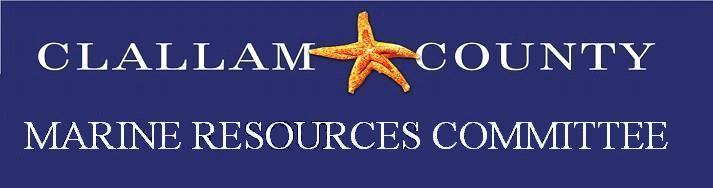 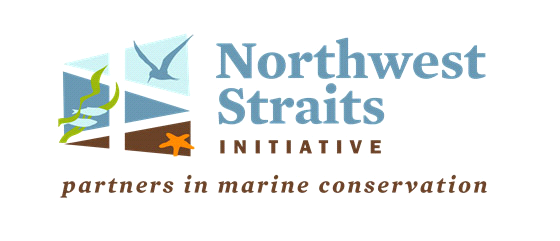 